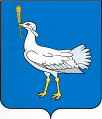 РОССИЙСКАЯ ФЕДЕРАЦИЯМУНИЦИПАЛЬНЫЙ  РАЙОН    БОЛЬШЕГЛУШИЦКИЙ  САМАРСКОЙ  ОБЛАСТИ       АДМИНИСТРАЦИЯ  СЕЛЬСКОГО  ПОСЕЛЕНИЯ    БОЛЬШАЯ ДЕРГУНОВКА______________________________ПОСТАНОВЛЕНИЕот  10 сентября  2018г. № 96О присвоении адреса земельному участку в селе Берёзовка.В соответствии с нормами Федерального закона  №1 31-ФЗ от 06.10.2003г. «Об общих принципах организации местного самоуправления в Российской Федерации», Устава сельского поселения Большая Дергуновка муниципального района Большеглушицкий Самарской области, Постановлением главы сельского поселения Большая Дергуновка муниципального района Большеглушицкий Самарской области от 15 апреля 2013г. №15 «Об утверждении адресного плана села Берёзовка муниципального района Большеглушицкий Самарской области»ПОСТАНОВЛЯЮ:1.Земельному участку площадью 0,6 Га, кадастровый номер: 63:14:0404002:147 с основным видом разрешенного использования – зона сельскохозяйственных угодий в селе Берёзовка Большеглушицкого района Самарской области присвоить адрес: Самарская область, Большеглушицкий район, 380 м севернее села Берёзовка, участок 4002/147. 2. Признать утратившим силу постановление администрации сельского поселения Большая Дергуновка муниципального района Большеглушицкий Самарской области от 16.04.2018г. №45 «О присвоении адреса земельному участку в селе Берёзовка».3. Настоящее постановление вступает в силу со дня его принятия.Глава сельского поселения                                     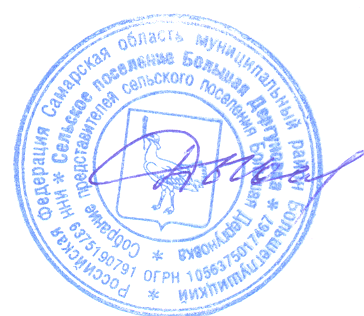 Большая Дергуновкамуниципального района БольшеглушицкийСамарской области                                                                    В.И. Дыхно